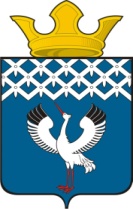  Российская Федерация                             Свердловская областьДумамуниципального образованияБайкаловского сельского поселения40-е заседание 4-го созыва          ПРОЕКТРЕШЕНИЕ«__» ___2021г.                                 с. Байкалово                                            № О внесении изменений в Правила землепользования и застройки муниципального образования Байкаловского сельского поселения Байкаловский муниципальный район Свердловской области (том числе карту градостроительного зонирования) в части изменения наименования зон земельного участкаВ соответствии с Федеральным законом от 06.10.2003 № 131-ФЗ  "Об общих принципах организации местного самоуправления в Российской Федерации", протоколом публичных слушаний от 22.01.2020 года, Дума муниципального образования Байкаловского сельского поселения РЕШИЛА:  1.  Внести изменения в  наименования зон земельного участка: - с ОЖ (Общественно - жилая зона) на Ж-1 (жилая зона индивидуальной застройки) в отношении земельного участка, расположенного по адресу:  Свердловская область, Байкаловский район, с. Байкалово, ул. Быстрова, дом 14, кадастровый номер земельного участка 66:05:2601004:1008; - с ОЖ (Общественно - жилая зона) на Ж-1(жилая зона индивидуальной застройки) в отношении земельного участка, расположенного по адресу:  Свердловская область, Байкаловский район, с. Байкалово, ул. Октябрьская, строение 1г., кадастровый номер земельного участка 66:05:2601001:1170   2. Направить настоящее решение в отдел филиала ФГБУ «ФКП Росреестра» по Свердловской области. 3. Настоящее решение опубликовать (обнародовать) в «Информационном вестнике Байкаловского сельского поселения», а также на официальном сайте Думы МО Байкаловского сельского поселения: www.байкдума.рф.Председатель Думы муниципального образованияБайкаловского сельского поселения                ________________С.В. Кузеванова «__» ______2021г.Глава муниципального образованияБайкаловского сельского поселения                       _______________ Д.В. Лыжин«__» ______2021г.